ПРОЕКТ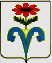 АДМИНИСТРАЦИЯ РУДЬЕВСКОГО СЕЛЬСКОГОПОСЕЛЕНИЯ ОТРАДНЕНСКОГО РАЙОНАПОСТАНОВЛЕНИЕот ____________			           		                            №______с.РудьОб утверждении методики мониторинга коррупционных рисковв органе местного самоуправления Рудьевского сельского поселения Отрадненского района для определения перечня должностей, в наибольшей степени подверженных риску коррупции, и методики мониторинга восприятия уровня коррупции в органе местного самоуправления Рудьевского сельского поселения Отрадненского района            В целях предотвращения коррупционных правонарушений в органе местного самоуправления Рудьевского сельского поселения Отрадненского района, руководствуясь Федеральным законом от 25 декабря 2008 года № 273-ФЗ «О противодействии коррупции»,  п о с т а н о в л я ю:1. Утвердить:            1) методику мониторинга коррупционных рисков в органе местного самоуправления Рудьевского сельского поселения Отрадненского района для определения перечня должностей, в наибольшей степени подверженных риску коррупции (приложение № 1);            2) методику мониторинга восприятия уровня коррупции в органе местного самоуправления Рудьевского сельского поселения Отрадненского района (приложение № 2).            2.Общему отделу администрации Рудьевского сельского поселения Отрадненского района (Пилипенко) обнародовать настоящее постановление и разместить на официальном сайте администрации Рудьевского сельского поселения Отрадненского района в информационно-коммуникационной сети Интернет.            3.Контроль за выполнением настоящего постановления оставляю засобой.          4. Постановление вступает в силу со дня его обнародования.Глава Рудьевского сельскогопоселения Отрадненского района  				                   А.И.Чакалов                 ПРИЛОЖЕНИЕ № 1                      УТВЕРЖДЕНАпостановлением администрацииРудьевского сельского поселенияОтрадненского районаот _______________ № _____МЕТОДИКАмониторинга коррупционных рисков в органе местного самоуправленияРудьевского сельского поселения Отрадненского района для определенияперечня должностей, в наибольшей степени подверженных риску коррупции1.Настоящая Методика мониторинга коррупционных рисков в органе местного самоуправления Рудьевского сельского поселения Отрадненского района для определения перечня должностей, в наибольшей степени подверженных риску коррупции (далее – мониторинг коррупционных рисков) определяет систему непрерывного наблюдения и анализа коррупционных рисков в целях определения сфер муниципального управления и перечня должностей, в наибольшей степени подверженных риску коррупции (далее –коррупциогенные должности).            2.Мониторинг коррупционных рисков проводится на основании данныхполученных в результате:            2.1. Независимой экспертизы проектов нормативных правовых актов органом местного самоуправления Рудьевского сельского поселения Отрадненского района на коррупциогенность;            2.2. Независимой экспертизы нормативных правовых актов органов местного самоуправления Рудьевского сельского поселения Отрадненского района на коррупциогенность;              2.3. Общественной экспертизы социально-значимых решений органа местного самоуправления Рудьевского сельского поселения Отрадненского района;             2.4.Экспертизы жалоб и обращений граждан по телефону «горячей линии» администрации муниципального образования Отрадненский район на наличие сведений о фактах коррупции;            2.5. Мониторинга восприятия уровня коррупции в органе местного самоуправления Рудьевского сельского поселения Отрадненского района;           2.6.Статистического наблюдения за уровнем регистрируемых коррупционных правонарушений.           3.В результате анализа данных, указанных в пункте 2 настоящей Методики, специалист   администрации Рудьевского сельского поселенияОтрадненского района, ответственный за проведение мониторинга коррупционных рисков, (далее - Специалист) ежегодно, не позднее 1 апреля, года следующего за отчетным, составляет отчет о проведении мониторинга коррупционных рисков в органе местного самоуправления Рудьевского сельского поселения Отрадненского района (далее - отчет).             4. Отчет должен содержать:            4.1.Информацию о сферах муниципального управления, в наибольшей степени подверженных риску коррупции;            4.2.Информацию о перечне должностей, в наибольшей степени подверженных риску коррупции;             4.3.Предложения о ликвидации (нейтрализации) коррупционных рисков.             5.Отчет подлежит направлению главе Рудьевского сельского поселения Отрадненского района.Начальник общего отдела  администрацииРудьевского сельского поселенияОтрадненского района    					              О.Н.Пилипенко             ПРИЛОЖЕНИЕ № 2                  УТВЕРЖДЕНАпостановлением администрацииРудьевского сельского поселенияОтрадненского районаот _________________ № ____МЕТОДИКАмониторинга восприятия уровня коррупции в органе местногосамоуправления Рудьевского сельского поселения Отрадненского  районаНастоящая Методика мониторинга восприятия уровня коррупции воргане местного самоуправления Рудьевского сельского поселенияОтрадненского района (далее - мониторинг) определяют систему показателейвосприятия уровня коррупции в Отрадненском районе и правила наблюдения,проведения анализа, отслеживания динамики изменения восприятия уровнякоррупции в администрации Рудьевского сельского поселения Отрадненского района со стороны общества и бизнеса.Эффективностью проведения мониторинга определяется егонепрерывностью, системностью, достоверностью и проверяемостью результатов.            3. По результатам проведения социологических исследований, указанныхСпециалистом составляется отчет о проведении социологических исследованийвосприятия уровня коррупции в органе местного самоуправленияРудьевского сельского поселения Отрадненского района со стороны общества и бизнеса (далее - отчет).  Отчет должен содержать следующую информацию:            3.1.Наименование организации, проводившей социологическоеисследование;            3.2. Число опрошенных;            3.3. Метод сбора информации;            3.4. Точные формулировки вопросов, задаваемых респондентам;            3.5. Показатели восприятия уровня коррупции в Бесстрашненскомсельском поселении Отрадненского района;            3.6. Статистическая оценка возможной погрешности.            Форма отчета – свободная; для наглядности, наряду с текстом, необходимо составление удобных для восприятия таблиц.           4. Социологическое исследование проводится ежегодно. В ходесоциологического исследования, проводимого Специалистом, опрашиваются неменее 100 физических лиц, постоянно проживающих на территорииРудьевского сельского поселения Отрадненского района, в возрасте от 18 лет и старше, и физических лиц, занимающихся руководящие должности в коммерческих юридических лицах, зарегистрированных на территории Рудьевского сельского поселения Отрадненского района либо осуществляющих коммерческую деятельность в качестве индивидуальныхпредпринимателей.             5. В ходе социологических исследований обеспечивается сбор данных,необходимых для определения показателей восприятия уровня коррупции воБесстрашненском сельском поселении Отрадненского района:            5.1. Характеристика практики бытовой коррупции:            5.1.1. Доля респондентов, заявивших, что хотя бы раз давали взятку;            5.1.2. Доля респондентов, подтверждающих, что дали взятку припоследнем столкновении с коррупцией;           5.1.3. Среднее число взяток за исследуемый период, даваемыхдолжностным лицам Рудьевского сельского поселения Отрадненского района в ходе правоотношений, не связанных с осуществлением коммерческойдеятельности.          5.2. Доверие к органу местного самоуправления Рудьевскогосельского поселения Отрадненского района со стороны граждан – данныйпоказатель строится на основании ответов физических лиц, постояннопроживающих на территории Рудьевского сельского поселения Отрадненского района в возрасте от 18 лет и старше, на вопрос о степени их доверия органу местного самоуправления Рудьевского сельского поселения Отрадненского района.            5.3. Оценка степени доверия к администрации Рудьевского сельского поселения Отрадненского районсо стороны граждан дается по десятибалльной шкале, где 10 – самый высокий уровень доверия, а 1 – самый низкий уровень доверия.            5.4. Доверие к органу местного самоуправления Рудьевского сельского поселения Отрадненского район со стороны бизнеса – данныйпоказатель строится на основании ответов физических лиц, занимающихруководящие должности в коммерческих юридических лицах,зарегистрированных на территории Рудьевского сельского поселения Отрадненского район, либо осуществляющих коммерческую деятельность вкачестве индивидуальных предпринимателей на территории Рудьевского сельского поселения Отрадненского район района на вопрос о степени их доверия органу местного самоуправления Рудьевского сельского поселения Отрадненского района.            5.5. Оценка степени доверия к органу местного самоуправленияРудьевского сельского поселения Отрадненского района со стороны бизнеса дается по десятибалльной шкале, где 10 – самый высокий уровень доверия, а 1 – самый низкий уровень доверия.         5.6. Оценка гражданами коррумпированности администрацииРудьевского сельского поселения Отрадненского района – данный показатель строится на основании ответов физических лиц, постоянно проживающих на территории Рудьевского сельского поселения Отрадненского района в возрасте от 18 и старше, на вопрос о степени коррумпированности органа местного самоуправления Рудьевского сельского поселения Отрадненского района.            5.7. Оценка гражданами коррумпированности органу  местногосамоуправления Рудьевского сельского поселения Отрадненского районадается по десятибалльной шкале, где 10 – самый высокий уровенькоррумпированности, 1 – самый низкий уровень коррумпированности, а 0 –полное отсутствие коррупции.Начальник общего отдела  администрацииРудьевского сельского поселенияОтрадненского района    					              О.Н.Пилипенко